هوالمصور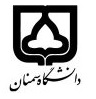 (کاربرگ طرح درس)تاریخ بهروز رسانی:دانشکدههنرنیمسال دوم سال تحصیلی97-98بودجهبندی درسمقطع:کارشناسیمقطع:کارشناسیمقطع:کارشناسیتعداد واحد:2 نظری- عملیتعداد واحد:2 نظری- عملیطراحی سنتی 1طراحی سنتی 1نام درسپیشنیازها و همنیازها:پیشنیازها و همنیازها:پیشنیازها و همنیازها:پیشنیازها و همنیازها:پیشنیازها و همنیازها:traditional design (1) traditional design (1) نام درسشماره تلفن اتاق:شماره تلفن اتاق:شماره تلفن اتاق:شماره تلفن اتاق:مدرس:حسین کمندلومدرس:حسین کمندلومدرس:حسین کمندلومدرس:حسین کمندلومنزلگاه اینترنتی:منزلگاه اینترنتی:منزلگاه اینترنتی:منزلگاه اینترنتی:پست الکترونیکی:h.kamandlou@semnan.ac.irپست الکترونیکی:h.kamandlou@semnan.ac.irپست الکترونیکی:h.kamandlou@semnan.ac.irپست الکترونیکی:h.kamandlou@semnan.ac.irبرنامه تدریس در هفته و شماره کلاس: شنبه-17-13. کارگاه رسم 1برنامه تدریس در هفته و شماره کلاس: شنبه-17-13. کارگاه رسم 1برنامه تدریس در هفته و شماره کلاس: شنبه-17-13. کارگاه رسم 1برنامه تدریس در هفته و شماره کلاس: شنبه-17-13. کارگاه رسم 1برنامه تدریس در هفته و شماره کلاس: شنبه-17-13. کارگاه رسم 1برنامه تدریس در هفته و شماره کلاس: شنبه-17-13. کارگاه رسم 1برنامه تدریس در هفته و شماره کلاس: شنبه-17-13. کارگاه رسم 1برنامه تدریس در هفته و شماره کلاس: شنبه-17-13. کارگاه رسم 1اهداف درس: آشنایی با مبانی طراحی سنتی در هنرهای تزیینی ایراناهداف درس: آشنایی با مبانی طراحی سنتی در هنرهای تزیینی ایراناهداف درس: آشنایی با مبانی طراحی سنتی در هنرهای تزیینی ایراناهداف درس: آشنایی با مبانی طراحی سنتی در هنرهای تزیینی ایراناهداف درس: آشنایی با مبانی طراحی سنتی در هنرهای تزیینی ایراناهداف درس: آشنایی با مبانی طراحی سنتی در هنرهای تزیینی ایراناهداف درس: آشنایی با مبانی طراحی سنتی در هنرهای تزیینی ایراناهداف درس: آشنایی با مبانی طراحی سنتی در هنرهای تزیینی ایرانامکانات آموزشی مورد نیاز:امکانات آموزشی مورد نیاز:امکانات آموزشی مورد نیاز:امکانات آموزشی مورد نیاز:امکانات آموزشی مورد نیاز:امکانات آموزشی مورد نیاز:امکانات آموزشی مورد نیاز:امکانات آموزشی مورد نیاز:امتحان پایانترمامتحان میانترمارزشیابی مستمر(کوئیز)ارزشیابی مستمر(کوئیز)فعالیتهای کلاسی و آموزشیفعالیتهای کلاسی و آموزشینحوه ارزشیابینحوه ارزشیابی30هر هفته انجام می‌شودهر هفته انجام می‌شود7070درصد نمرهدرصد نمرهباغ ایرانی (محمد رضا هنرور) شیوه طراحی فرش (جعفر پاکدست)، آموزش طراحی سنتی (اسکندر پور خرمی)....باغ ایرانی (محمد رضا هنرور) شیوه طراحی فرش (جعفر پاکدست)، آموزش طراحی سنتی (اسکندر پور خرمی)....باغ ایرانی (محمد رضا هنرور) شیوه طراحی فرش (جعفر پاکدست)، آموزش طراحی سنتی (اسکندر پور خرمی)....باغ ایرانی (محمد رضا هنرور) شیوه طراحی فرش (جعفر پاکدست)، آموزش طراحی سنتی (اسکندر پور خرمی)....باغ ایرانی (محمد رضا هنرور) شیوه طراحی فرش (جعفر پاکدست)، آموزش طراحی سنتی (اسکندر پور خرمی)....باغ ایرانی (محمد رضا هنرور) شیوه طراحی فرش (جعفر پاکدست)، آموزش طراحی سنتی (اسکندر پور خرمی)....منابع و مآخذ درسمنابع و مآخذ درستوضیحاتمبحثشماره هفته آموزشیآشنایی نقوش تزیینی ایرانی در هنرهای سنتی همچون فرش، کاشی، تذهیب و...1چگونگی ترسیم دایره- بته، برگ ساده2ترکیب نقوش دایره و بته با یکدیگر و ترسیم گل ساده ختایی3ترسیم نقش شاه عباسی چهار پر و پنج پر. 4ترسیم گل شاه عباسی شش پر، و لاله عباسی شش پر5ترسیم گل شاه عباسی و لاله عباسی هشت پر- آشنایی و ترسیم برگ کنگری6آشنایی با نقش اسلیمی در هنرهای تزیینی ایران، ترسیم نقش اسلیمی فیلی توپر7ترسیم نقش اسلیمی فیلی تو خالی- آشنایی با ترسیم غنچه8ترسیم اسلیمی دهن اژدری- ترسیم گل شاه عباسی ترکیبی9ترسیمی اسلیمی گل‌دار- آشنایی با گل شاه عباسی برگ کنگری10ترسیمی اسلیمی ابری- ترسیم گل برگی ترکیبی11ترسیم اسلیمی برگ چدنی- گل فرنگ12ترسیم ترکیب بندی ساده نقوش ختایی و اسلیمی13ترسیم ترکیب بندی ساده نقوش ختایی و اسلیمی14پی گیری و انجام کار نهایی15پی گیری و انجام کار نهایی16